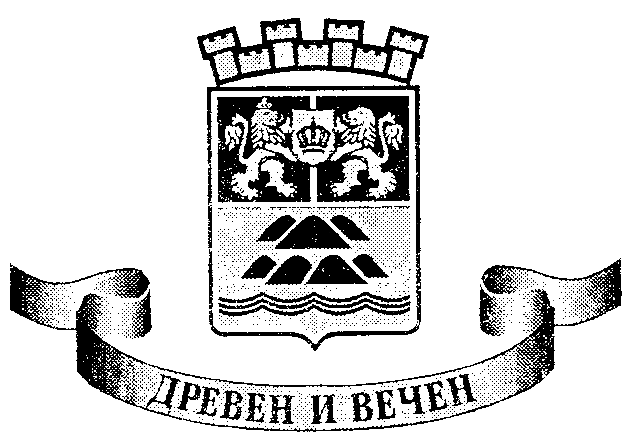 О Б Щ И Н А   П Л О В Д И ВПловдив, 4000, пл., “Стефан Стамболов” №1,    тел: (032) 656 701, факс: (032) 656 703www.plovdiv.bg, e-mail: info@plovdiv.bgОБЯВЛЕНИЕОбщина Пловдив обявява зони – части от имот публична общинска собственост за поставяне на СПО за търговия и обслужваща дейност, разположени в Спортен комплекс „Отдих и култура“, съгласно одобрена с Решение № 166, взето с Протокол № 10 от 21.05.2015 г. на Общински съвет – Пловдив „Схема за определяне на зони за разполагане на преместваеми обекти на територията на публичните пространства в обхвата на СК „Отдих и култура“, включващи зона 1, зона 2 и зона 3, с площ на СПО във всяка зона от 30 кв.м.Срок за подаване на заявление (по образец) - всеки работен ден от 16.02.2022 г. до 25.02.2022г. включително, от 8,30 часа до 17,15 часа.Място за подаване на заявление: деловодствата на община Пловдив – гр. Пловдив, пл. „Стефан Стамболов“ № 1 или пл. „Централен“ № 1.За допълнителна информация - тел. 032/ 656 427.